       ______________________________________________________________REPUBLIKA  E  SHQIPËRISËBASHKIA DIBËRKËSHILLI BASHKIAK DIBËRNJOFTIM								Peshkopi,më   01/ 09  /2023Lënda:Njoftim për mbajtjen e mbledhjes së Këshillit Bashkiak DiberTe nderuar Këshilltarë,Ju njoftojme se ditën e enjte datë  07.09.2023  ora 10:30, në sallën e mbledhjeve të Këshillit  të Bashkisë  Dibër zhvillohet mbledhja e radhës e Këshillit të Bashkisë, e thirrur nga Kryetari i Këshillit në bazë të Ligjit 139/2015, neni 53 pika 4), me këtë rend dite:Projekt- vendim për dhënien e ndihmës ekonomike për muajin Korrik  2023, të familjeve që janë përjashtuar nga sistemi për arsye të pikëzimit, duke përdorur fondin e kushtëzuar për bllok ndihmën ekonomike deri në 6 % i ndryshuar.Projekt-vendim për një shtesë fondi në buxhetin vjetor 2023 të Bashkisë Dibër, mbi akordimin e fondeve për shpenzime personeli në përputhje me rritjen e pagave për vitin 2023. Projekt-vendim për një ndryshim në buxhetin vjetor  2023 të Bashkisë Dibër, për alokimin e fondeve për shpenzime personeli në përputhje me rritjen e pagës minimale për vitin 2023. Projekt-vendim për një shtesë në Buxhetin e Investimeve të Bashkisë Dibër në Buxhetin Vjetor 2023, për ndërtimin e një tregu bujqësor dhe agroushqimor.Projekt-vendim për një  shtesë në Buxhetin e Investimeve të Bashkisë Dibër në Buxhetin Vjetor të vitit 2023, për Investim në banesat sociale me qera, ndërtim i ri.Projekt-vendim për një  shtesë në Buxhetin e Investimeve të Bashkisë Dibër në Buxhetin Vjetor të vitit 2023, për pajisje mobileri për shkollat e arsimit bazë, shkolla 9-vjecare  “Irfan Hajrullai“  Peshkopi. Projekt – vendim për miratimin e nivelit të pagave të Bashkisë Dibër dhe Institucionet në Varësi për vitin 2023. Projekt-vendim për miratimin e tavaneve përfundimtare të shpenzimeve të programit buxhetor afatmesëm 2024-2026 për Bashkinë Dibër. Projekt-vendim për një ndryshim fondesh në Buxhetin e Qendrës Kulturore Dibër akorduar nga Këshilli i Qarkut Dibër. Projekt-vendim për miratimin e Projektit  “Discover Dibër and Debar“.Kërkesë për miratimin e kalimit në pronësi pa shpërblim të tokës bujqësore për NJ.Administrative Arras, Zall-Dardhe, Fushë-Cidhen, Maqellarë,Kastriot, Tomin dhe Sllovë. Projekt -vendim per miratim fondi per ndihmë shtetërore financiare ,( rast djegie shtëpie dhe dëmtim nga era e fortë).Zgjedhja e sekretarit te Këshillit Bashkiak.Ngritja e grupeve të punës së këshilltarëve të deleguar për zgjedhjen e kryetareve të fshatrave.Kërkesë për informacion Drejtoria e Rinisë, Sportit dhe Shëndetësise( projekte per rinine)dhe Drejtoria e Shërbimeve Publike. Kërkesë për bonus qeraje znj.Shyqyrie Fisniku.Kryetare e Këshillit BashkiakIrini ShehuKomisioniData Ora Komisioni i Financave, Buxhetit, Pasurive Bashkiake dhe Planifikimit të Zhvillimit Strategjik, të Bashkisë, Mbikëqyrjes Financiare dhe Komisioni I Ekonomisë Vendore , Turizmit dhe Zhvillimit Rural. 06.09.202310:30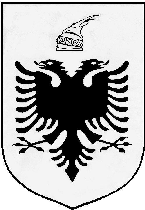 